Lesson  Happy holidays! Klikaj w poniższe linki i utrwalaj poznane słownictwo:Food – znajdź pary:https://wordwall.net/pl/resource/1131479/angielski/food-4Food – I like/ I don’ like:https://wordwall.net/pl/resource/1188033/angielski/i-like-dont-like-foodMy bodyhttps://wordwall.net/pl/resource/2163612/angielski/big-small-long-shortClothes – znajdź pary:https://wordwall.net/pl/resource/714333/clothesNumbers 1-12:https://wordwall.net/pl/resource/749241/angielski/numbers-1-12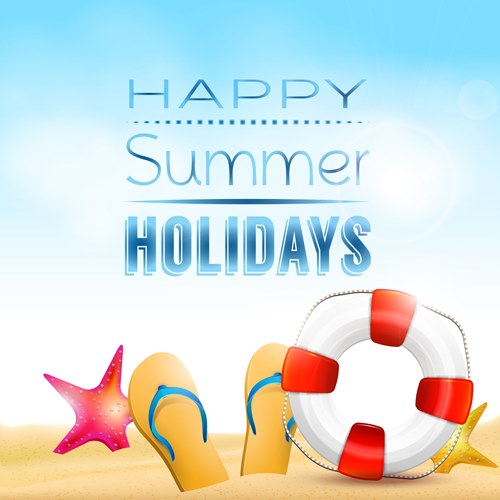 